Nota préviaTodos os campos (assinalados com  ) são se preenchimento obrigatório. O não preenchimento de todos os campos poderá implicar a nulidade desta declaração, podendo resultar numa não admissão por falta de documentos, sem devolução de qualquer pagamento efetuado.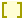 DECLARAÇÃOCandidatos à UCP Porto que concluíram a licenciatura mas ainda não têm a certidão finalNome completo:        Nº do documento de identificação:        Curso a que se candidata:        Declaro que concluí a Licenciatura em      na universidade     com a classificação final de        . Declaro que já efetuei o pedido de certidão e que espero apresentar a mesma em   . Comprometo-me a atualizar estas informações assim que tome conhecimento da sua alteração.Tomei conhecimento de que a informação constante nesta declaração será utilizada para a avaliação da minha candidatura ao curso acima indicado da Universidade Católica Portuguesa (Porto), e que a decisão que vier a ser tomada fica condicionada à apresentação da certidão de conclusão do curso até à data limite definida pela UCP aquando da comunicação dos resultados e com a classificação final declarada. Se a classificação final verificada após conclusão da licenciatura for inferior à indicada, a Coordenação poderá reavaliar a candidatura antes de emitir uma decisão final.A verificação de que alguma destas informações é falsa implica a anulação da candidatura / matrícula realizada, sem direito a devolução de qualquer pagamento efetuado à Universidade Católica Portuguesa.Assinatura:                                              Data:	         	/	           	/	         	(dia)	(mês)	(ano)